О признании утратившим силу постановление администрации Гривенского сельского поселения Калининского района от 28 июня 2019 года № 111 «Об утверждении Порядка исполнения решения о применении бюджетных мер принуждения за совершение бюджетного нарушения в администрации Гривенского сельского поселения Калининского района»В соответствии  с Уставом Гривенского сельского поселения Калининского района, п о с т а н о в л я ю :1. Признать утратившим силу постановление администрации Гривенского сельского поселения Калининского района  от 28 июня 2019 года № 111 «Об утверждении Порядка исполнения решения о применении бюджетных мер принуждения за совершение бюджетного нарушения в администрации Гривенского сельского поселения Калининского района».2. Общему отделу администрации обнародовать настоящее постановление в установленном порядке и разместить на официальном сайте в информационно-телекоммуникационной сети «Интернет».3. Контроль за выполнением настоящего постановления оставляю за собой.4. Постановление вступает в силу со дня его обнародования.Глава Гривенского сельского поселения Калининского района                                                                             Л.Г.Фикс 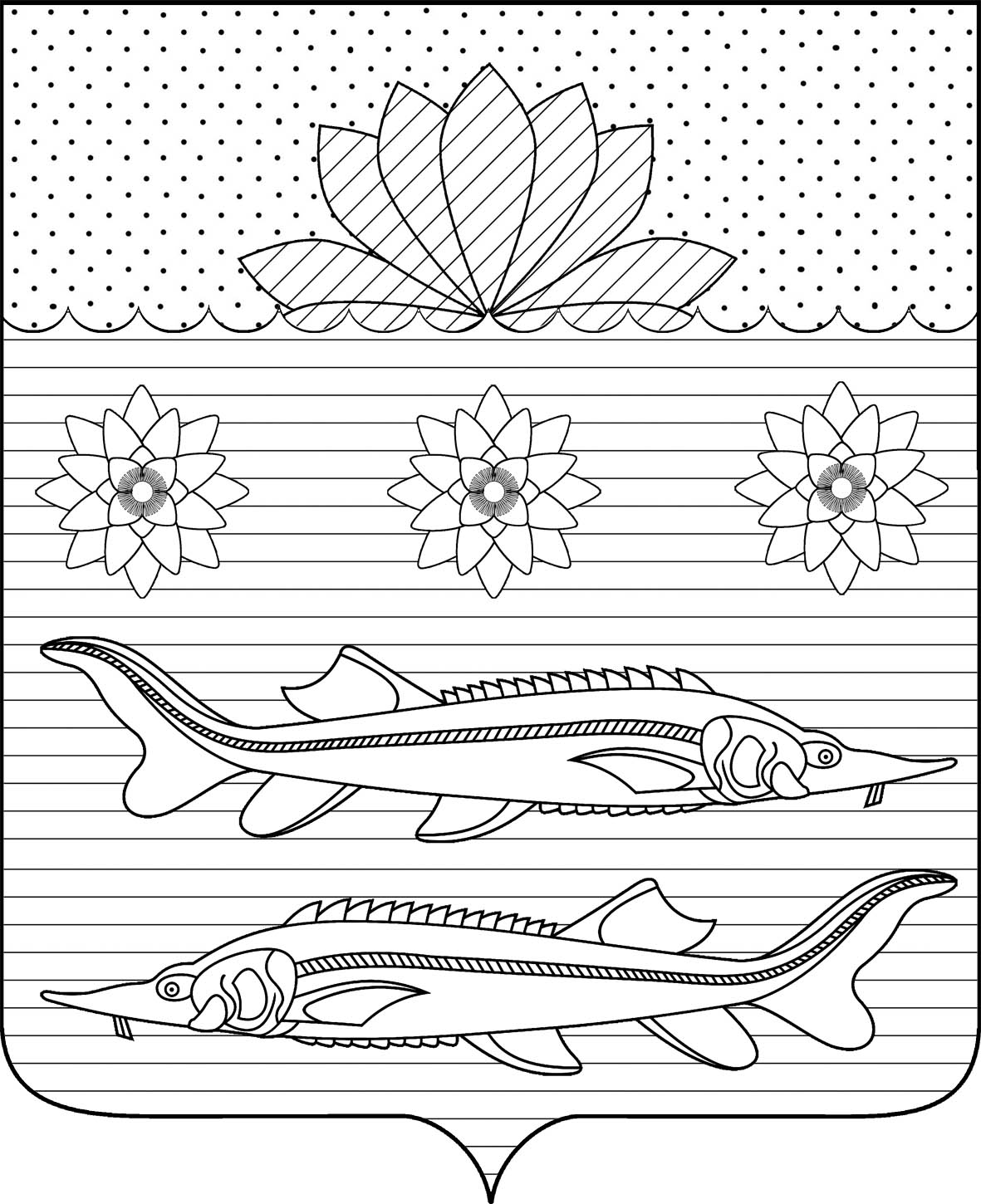 АДМИНИСТРАЦИЯ ГРИВЕНСКОГО СЕЛЬСКОГО ПОСЕЛЕНИЯКАЛИНИНСКОГО РАЙОНААДМИНИСТРАЦИЯ ГРИВЕНСКОГО СЕЛЬСКОГО ПОСЕЛЕНИЯКАЛИНИНСКОГО РАЙОНААДМИНИСТРАЦИЯ ГРИВЕНСКОГО СЕЛЬСКОГО ПОСЕЛЕНИЯКАЛИНИНСКОГО РАЙОНААДМИНИСТРАЦИЯ ГРИВЕНСКОГО СЕЛЬСКОГО ПОСЕЛЕНИЯКАЛИНИНСКОГО РАЙОНААДМИНИСТРАЦИЯ ГРИВЕНСКОГО СЕЛЬСКОГО ПОСЕЛЕНИЯКАЛИНИНСКОГО РАЙОНААДМИНИСТРАЦИЯ ГРИВЕНСКОГО СЕЛЬСКОГО ПОСЕЛЕНИЯКАЛИНИНСКОГО РАЙОНААДМИНИСТРАЦИЯ ГРИВЕНСКОГО СЕЛЬСКОГО ПОСЕЛЕНИЯКАЛИНИНСКОГО РАЙОНАПОСТАНОВЛЕНИЕПОСТАНОВЛЕНИЕПОСТАНОВЛЕНИЕПОСТАНОВЛЕНИЕПОСТАНОВЛЕНИЕПОСТАНОВЛЕНИЕПОСТАНОВЛЕНИЕот01.10.2019  № 167станица Гривенскаястаница Гривенскаястаница Гривенскаястаница Гривенскаястаница Гривенскаястаница Гривенскаястаница Гривенская